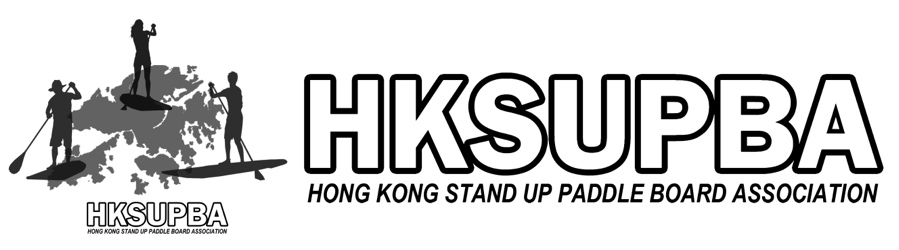 電話：3502 1823     網頁：www.hksupba.com     地址：G/F 26C, Monterey Place, 23 Tong Chun Street, Tseung Kwan O, Hong KongMember NoticesWe are pleased to announce that HKSUPBA delivers the ISA-INTERNATIONAL SURFING ASSOCIATION Level 1 SUP coach in (a) March 28-29, 2020 (b) June 6-7, 2020 (c) November 7-8, 2020. This course is designed to impart professional coaching skills, safety knowledge and paddle abilities for our local SUP coach and those who would like to join the SUP coaching group. The objective of the course is to improve the safety and efficacy of SUP instruction. This course is accredited by the ISA and recognized throughout the World.HKSUPBA is the only organization recognized by the International Surfing Association (ISA) in Hong Kong. We do not only focus on SUP event and training athletes but also look forward to improve coaches’ qualification. We would like to invite you to join our ISA Level 1 coach training course, and together we help SUP to become more popular and all coaches become more professional in Hong Kong.ISA Level 1 coach Training Course Lecturer ReviewBryan NG Yu FungBased in: 	Sai Kung, Hong KongNationality: 	Hong KongYears of SUP: 	9Languages: 	English, ChineseQualification:	UNIVERSITY OF BAPTIST – Professional Development Certificate in Fitness Instruction	Hong Kong Coaching Committee (HKCO) - Joint committee of the Hong Kong Sports Institute 	and the Sports Federation & Olympic Committee of Hong Kong, China	HK ST. JOHN AMBULANCE – First Aid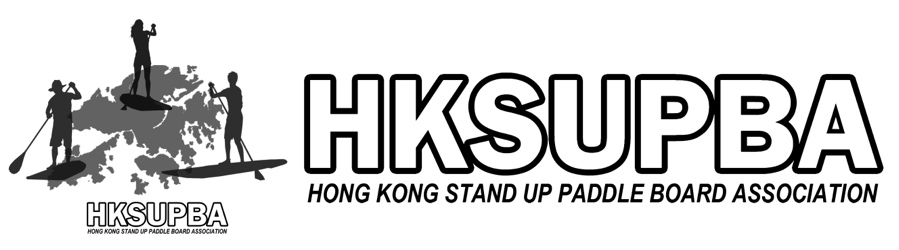 電話：3502 1823     網頁：www.hksupba.com     地址：G/F 26C, Monterey Place, 23 Tong Chun Street, Tseung Kwan O, Hong KongSpecialty Degrees:  Official course presenter for the International Surfing Association (ISA). ISA Level 1 surf and Flat Water SUP.Current role: Chairman, Chief Instructor, Chief Judge in HKSUPBA		 Head coach and Team manager of Hong Kong Training Team                                                     Media Appearance:  Bryan had been participated difference media and magazine access in last few years. He was the SUP and Dragon boat Instructor or Judge in the TV Show.Enrolment form Closing date for application: 14 Days before the lesson dayPayment method:Bank Deposit: Please deposit or transfer the application fees to HKSUPBA’s account, below please find the details 
Beneficiary Name: Hong Kong Stand Up Paddle Board Association Limited
Bank of China (Hong Kong) Limited:Account No. HKD: (012-818-1-022092-5), other currency: (012-818-9-214462-1)If you have any questions please contact us at 3502-1823 or email enrollment@hksupba.com.Date：Choose one only
(a) March 28-29, 2020 (Sat, Sun)
(b) June 6-7, 2020 (Sat, Sun)
(c) November 7-8, 2020 (Sat, Sun)Course Fee ：HK$4,000 per person (Early Bird Registration discount before 10 March)
Original: HKD $4500Venue：Sai Kung (theory lesson), Sai Kung (practical lesson)RequirementCan swim at least 50m without any helping equipmentCan complete 6km within one hour by using SUP in a stand up position Holding a valid Life Saving certificate (Bronze Medallion / Beach Lifeguard Award)Course content：Role of the instructor Safety of the paddler in your care Equipment for the beginning SUP riderInstructing method Skill developmentProgram planningTest Criteria：Venue analysis assessmentLesson Planning assessmentLesson delivery assessmentSUP skill assessmentPost course checklist Award of Certificate：Certificate will be awarded to those who have attended lectures with satisfactory performances and also:Complete evaluation and written homework.Paid ISA annual fee.Finish 20 hours of supervisory coach training course within one year.Personal DetailPersonal DetailNameGenderD.O.BOccupation（Optional）:Lesson Date (Choose 1 only):(a) March 28-29, 2020  (b) June 6-7, 2020  (c) November 7-8, 2020Contact DetailContact DetailPhone：Address：Facebook（Optional）：Emergency Contact PersonEmergency Contact PersonName:Phone:Do you have any allergies, medical condition or physical limitations that our instructors should be aware of? If so, please indicate.  (Compulsory)SUP experienceSUP experienceHow long have you been playing SUP?How often do you SUP?Please share your thought and recommendations for the future SUP development in Hong Kong.